WEWNĄTRZSZKOLNY SYSTEM DORADZTWA ZAWODOWEGOw Szkole Podstawowej Nr 2 z Oddziałami Integracyjnymi im. Janusza Korczaka w Błoniu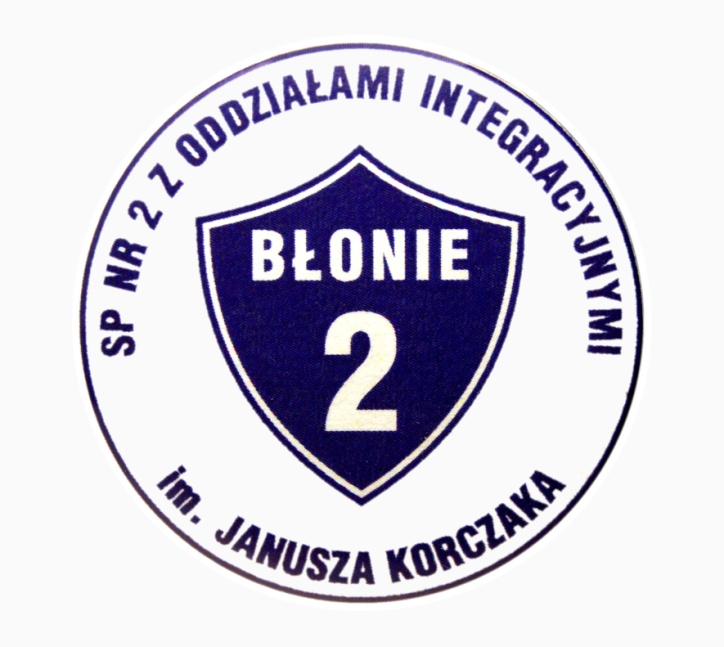 Zespół opracowujący WSDZ :Edyta Kurlej Kl.  1-3Marciniak Joanna, Wodzyńska Agnieszka, Oczkoś Justyna Klasy 4-8Stojanowska Olga, Stępniak Aneta, Zaczyńska Jadwiga, Bujak Ewa, Tkaczyk- Słowińska Agnieszka Wewnątrzszkolny System Doradztwa Zawodowego obejmuje ogół działań podejmowanych przez szkołę w celu prawidłowego przygotowania uczniów do wyboru dalszej drogi kształcenia. WSDZ opiera się na założeniu, że wybór ścieżki rozwoju zawodowego jest procesem, na który składają się wiedza na temat samego siebie, zawodów, szkół oraz rynku pracy. Wewnątrzszkolny System Doradztwa Zawodowego umożliwia uczniowi zdobycie wiedzy i umiejętności niezbędnych do poznania siebie, własnych predyspozycji zawodowych, rynku pracy i zasad nim rządzących, a także zaplanowanie własnej kariery edukacyjno-zawodowej.Przepisy prawa polskiego i unijnego dotyczące doradztwa zawodowegoNajważniejsze założenia związane z realizacją WSDZ w szkole zawarte są w dokumentach:Rozporządzenie Ministra Edukacji Narodowej z dnia 16 sierpnia 2018 r. w sprawie doradztwa zawodowegoROZPORZĄDZENIE MINISTRA EDUKACJI NARODOWEJ z dnia 9 sierpnia 2017 r. w sprawie zasad organizacji i udzielania pomocy psychologiczno-pedagogicznej w publicznych przedszkolach, szkołach i placówkach Na podstawie art. 47 ust. 1 pkt 5 ustawy z dnia 14 grudnia 2016 r. – Prawo oświatowe (Dz. U. z 2017 r. poz. 59 i 949)Ustawa z dnia 7 września 1991 r. o systemie oświaty (tekst jednolity: Dz. U. z 1996 r., Nr 67,poz. 329 ze zm.) zobowiązuje placówki oświatowe do przygotowania uczniów do wyboru zawodu i kierunku kształcenia”.Ustawa Prawo oświatowe z dnia 14 grudnia 2016 r. (Dz. U. z 2017 r. poz. 59). Ustawa Przepisy wprowadzające ustawę Prawo oświatowe z dnia 14 grudnia 2016 r. (Dz. U. z 2017 r. poz. 59). Rozporządzenie Ministra Edukacji Narodowej z dnia 28 marca 2017 r w sprawie ramowych planów nauczania dla publicznych szkół (Dz.U z 2017 r nr 0, poz.703). Ustawa z dnia 26 stycznia 1982r . - Karta Nauczyciela (Dz. U. z 2003 r., Nr 118, poz. 1112, Nr137, poz.1304, Nr203, poz. 1966, Nr 228, poz.2258 oraz z 2004 r., Nr 96, poz. 959 i Nr 179, poz.1845) - dotyczy zasadności zatrudnienia w szkole doradcy zawodowego.Realizatorami doradztwa zawodowego w szkole podstawowej są:dyrektor szkoły – dopuszcza program do użytku po zasięgnięciu opinii rady pedagogicznej; - szkolny koordynator doradztwa zawodowego – czuwa nad sprawnym przebiegiem realizacji programu nauczania;pedagog/psycholog – wspierają wychowawców w realizacji programu nauczania, udzielają wsparcia indywidualnego w sytuacjach tego wymagających, prowadzą zajęcia grupowe z uczniami; - wychowawcy – wspierają uczniów w poszerzaniu wiedzy na temat oferty edukacyjnej oraz rozwijają zainteresowania i talenty uczniów pomocne przy wyborze kierunku drogi zawodowej;nauczyciel bibliotekarz – gromadzi aktualne publikacje związane z ofertą edukacyjną;pozostali nauczyciele – dbają o poszerzanie wiedzy dotyczącej zawodów oraz predyspozycji uczniów zgodnie z uczonym przedmiotem.Adresatami podejmowanych działań są: uczniowie, wychowawcy i specjaliści oraz rodzice. Zadania podejmowane w ramach WSDZ mają charakter działań planowych .Przewidywanym rezultatem działań WSDZ jest nabycie przez uczniów umiejętności podejmowania ważnych decyzji w sprawie wyboru miejsca pracy, sposobu podnoszenia swoich kwalifikacji do ewentualnej decyzji o zmianie zawodu przy odpowiednim wsparciu rodziców i nauczycieli. PROGRAM DORADZTWA ZAWODOWEGOTREŚCI PROGRAMOWE Z ZAKRESU DORADZTWA ZAWODOWEGO  DLA KLAS I–VI SZKÓŁ PODSTAWOWYCH  A. Treści programowe z zakresu doradztwa zawodowego dla klas I–III szkół podstawowych  1. Poznanie siebie  Uczeń: opisuje swoje zainteresowania i określa, w jaki sposób może je rozwijać;   prezentuje swoje zainteresowania wobec innych osób; podaje przykłady różnorodnych zainteresowań ludzi; podaje przykłady swoich mocnych stron w różnych obszarach; podejmuje działania w sytuacjach zadaniowych i opisuje, co z nich wyniknęło dla niego i dla innych. 2. Świat zawodów i rynek pracy  Uczeń: odgrywa różne role zawodowe w zabawie; podaje nazwy zawodów wykonywanych przez osoby w bliższym i dalszym otoczeniu oraz opisuje podstawową specyfikę pracy w wybranych zawodach; opisuje, czym jest praca, i omawia jej znaczenie w życiu człowieka na wybranych przykładach; omawia znaczenie zaangażowania różnych zawodów w kształt otoczenia, w którym funkcjonuje; opisuje rolę zdolności i zainteresowań w wykonywaniu danego zawodu; posługuje się przyborami i narzędziami zgodnie z ich przeznaczeniem oraz w sposób twórczy i niekonwencjonalny. 3. Rynek edukacyjny i uczenie się przez całe życie  Uczeń: uzasadnia potrzebę uczenia się i zdobywania nowych umiejętności;   wskazuje treści, których lubi się uczyć; wymienia różne źródła wiedzy i podejmuje próby korzystania z nich. 4. Planowanie własnego rozwoju i podejmowanie decyzji edukacyjno-zawodowych Uczeń: opowiada, kim chciałby zostać i co chciałby robić; planuje swoje działania lub działania grupy, wskazując na podstawowe czynności i zadania niezbędne do realizacji celu; próbuje samodzielnie podejmować decyzje w sprawach związanych bezpośrednio z jego osobą. PLAN PRACY W ZAKRESIE DORADZTWA ZAWODOWEGOW ROKU SZKOLNYM 2018/2019 Kl.  I-IIIB. Treści programowe z zakresu doradztwa zawodowego dla klas IV–VI szkół podstawowych 1. Poznawanie własnych zasobów  Uczeń: określa własne zainteresowania i uzdolnienia oraz kompetencje; wskazuje swoje mocne strony oraz możliwości ich wykorzystania w różnych dziedzinach życia; podejmuje działania w sytuacjach zadaniowych i ocenia swoje działania, formułując wnioski na przyszłość; prezentuje swoje zainteresowania i uzdolnienia wobec innych osób z zamiarem zaciekawienia odbiorców. 2. Świat zawodów i rynek pracy  Uczeń: wymienia różne grupy zawodów i podaje przykłady zawodów charakterystycznych dla poszczególnych grup, opisuje różne ścieżki ich uzyskiwania oraz podstawową specyfikę pracy w zawodach;  opisuje, czym jest praca i jakie ma znaczenie w życiu człowieka; podaje czynniki wpływające na wybory zawodowe; posługuje się przyborami i narzędziami zgodnie z ich przeznaczeniem oraz w sposób twórczy i niekonwencjonalny; wyjaśnia rolę pieniądza we współczesnym świecie i jego związek z pracą. 3. Rynek edukacyjny i uczenie się przez całe życie  Uczeń: wskazuje różne sposoby zdobywania wiedzy, korzystając ze znanych mu przykładów, oraz omawia swój indywidualny sposób nauki; wskazuje przedmioty szkolne, których lubi się uczyć; samodzielnie dociera do informacji i korzysta z różnych źródeł wiedzy. 4. Planowanie własnego rozwoju i podejmowanie decyzji edukacyjno-zawodowych  Uczeń: opowiada o swoich planach edukacyjno-zawodowych; planuje swoje działania lub działania grupy, wskazując szczegółowe czynności i zadania niezbędne do realizacji celu;  próbuje samodzielnie podejmować decyzje w sprawach związanych bezpośrednio lub pośrednio z jego osobą. PLAN PRACY W ZAKRESIE DORADZTWA ZAWODOWEGOW ROKU SZKOLNYM 2018/2019 kl. IV-VITREŚCI PROGRAMOWE Z ZAKRESU DORADZTWA ZAWODOWEGO  DLA KLAS VII I VIII SZKÓŁ PODSTAWOWYCH 1. Poznawanie własnych zasobów  Uczeń: określa wpływ stanu zdrowia na wykonywanie zadań zawodowych;   rozpoznaje własne zasoby (zainteresowania, zdolności, uzdolnienia, kompetencje, predyspozycje zawodowe); dokonuje syntezy przydatnych w planowaniu ścieżki edukacyjno-zawodowej informacji o sobie wynikających z autoanalizy, ocen innych osób oraz innych źródeł; rozpoznaje własne ograniczenia jako wyzwania w odniesieniu do planów edukacyjno-zawodowych; rozpoznaje swoje możliwości i ograniczenia w zakresie wykonywania zadań zawodowych i uwzględnia je w planowaniu ścieżki edukacyjno-zawodowej;  określa aspiracje i potrzeby w zakresie własnego rozwoju i możliwe sposoby ich realizacji; określa własną hierarchię wartości i potrzeb. 2. Świat zawodów i rynek pracy  Uczeń: wyszukuje i analizuje informacje na temat zawodów oraz charakteryzuje wybrane zawody, uwzględniając kwalifikacje wyodrębnione w zawodach oraz możliwości ich uzyskiwania;  porównuje własne zasoby i preferencje z wymaganiami rynku pracy i oczekiwaniami pracodawców; wyjaśnia zjawiska i trendy zachodzące na współczesnym rynku pracy, z uwzględnieniem regionalnego i lokalnego rynku pracy; uzasadnia znaczenie pracy w życiu człowieka;  analizuje znaczenie i możliwości doświadczania pracy; 2.6 wskazuje wartości związane z pracą i etyką zawodową; 2.7 dokonuje autoprezentacji. 3. Rynek edukacyjny i uczenie się przez całe życie  Uczeń: analizuje oferty szkół ponadpodstawowych i szkół wyższych pod względem możliwości dalszego kształcenia, korzys- tając z dostępnych źródeł informacji;  analizuje kryteria rekrutacyjne do wybranych szkół w kontekście rozpoznania własnych zasobów; charakteryzuje strukturę systemu edukacji formalnej oraz możliwości edukacji pozaformalnej i nieformalnej; określa znaczenie uczenia się przez całe życie. 4. Planowanie własnego rozwoju i podejmowanie decyzji edukacyjno-zawodowych  Uczeń: dokonuje wyboru dalszej ścieżki edukacyjno-zawodowej samodzielnie lub przy wsparciu doradczym;  określa cele i plany edukacyjno-zawodowe, uwzględniając własne zasoby;  identyfikuje osoby i instytucje wspomagające planowanie ścieżki edukacyjno-zawodowej i wyjaśnia, w jakich sytuacjach korzystać z ich pomocy;  planuje ścieżkę edukacyjno-zawodową, uwzględniając konsekwencje podjętych wyborów. PLAN PRACY W ZAKRESIE DORADZTWA ZAWODOWEGOW ROKU SZKOLNYM 2018/2019 kl. VII-VIIIZADANIA:Wychowawców i specjalistów: informowanie o potrzebach, zasobach uczniów i ich predyspozycjach oraz konieczności ich rozwoju; uświadamianie o konieczności wspierania rodziców w procesie doradczym, udzielania informacji  lub kierowania do specjalistów; uświadomienie o konieczności podejmowania tematu preorientacji zawodowej w różnych Nauczycieli-wychowawców w świetlicy szkolnej: włączają w zajęcia realizowane w świetlicy szkolnej treści z zakresu orientacji zawodowej; organizują w sali kąciki zawodoznawcze; rozpoznają i wspierają w rozwoju zdolności i uzdolnienia uczniów; wskazują uczniom specjalistów, którzy mogą udzielać wsparcia w wyborze kierunku kształcenia i zawodu;  udzielają uczniom informacji o możliwościach korzystania z usług doradcy zawodowego.Nauczycieli-bibliotekarzy: współpracuje z doradcą zawodowym oraz innymi nauczycielami i specjalistami w zakresie realizacji działań związanych z doradztwem zawodowym; opracowuje, aktualizuje i udostępnia zasoby dotyczące doradztwa zawodowego;włącza się w organizowane przez szkołę i instytucje zewnętrzne wydarzenia z zakresu doradztwa zawodowego.Pielęgniarki: współpracuje z doradcą zawodowym oraz nauczycielami i specjalistami w zakresie realizacji działań związanych z doradztwem zawodowym; udziela informacji o kwestiach zdrowotnych ważnych w kontekście zawodów wybieranych przez uczniów; organizuje dla uczniów spotkania dotyczące dbania o zdrowie i bezpieczeństwo oraz kształtowania właściwych nawyków – adekwatnych do zawodów wybieranych przez uczniówRodziców: przygotowanie do pełnienia roli „doradców”; wskazanie czynników ważnych przy wyborze szkoły i zawodu; zapoznanie ze strukturą szkolnictwa; współpracę z rodzicami w zakresie wspomagania ucznia w podejmowaniu właściwych decyzji edukacyjno-zawodowych. organizacji wizyt w zakładach pracy, organizowanie spotkań z rodzicem opowiadających o danym zawodzie/ścieżce kariery zawodowej, •       współorganizacji minitargów edukacyjnych i dni kariery, angażowaniu rodziców w tworzenie portfolio przez ucznia, Zaangażowanie w tego typu działania powinny dawać rodzicom możliwość wykorzystania własnych doświadczeniach i kompetencji zawodowych oraz osobistą satysfakcję. Formy i metody pracyWycieczkiSpotkania z przedstawicielami zawodówUdział w przedsięwzięciach lokalnych, np. targi szkół, wycieczki do firmZajęcia lekcyjneSpotkania ze specjalistamiFilmyPogadankiSzkolny Dzień Kariery dla klas 8. Przewidywane efektyUczniowie:posiadają umiejętność pracy  w grupie, rozumieją relacje społeczne;znają swoje możliwości pomocne w wyborze ścieżki zawodowejwiedzą jak się uczyć i rozwijać swoje zainteresowania, pasje i talenty; posiadają informacje o zawodach z najbliższego otoczeniaWychowawcy i specjaliści: znają potrzeby i zasoby uczniów; wspierają rodziców w procesie doradczym, udzielają informacji, lub kierują do specjalistów; znają strukturę szkolnictwaw rożnych sytuacjach dydaktycznych prezentują informacje dotyczące preorientacji zawodowej Rodzice: są zaangażowani i przygotowani do pełnienia roli „doradców”; znają czynniki ważne przy wyborze szkoły i zawodu; znają strukturę szkolnictwa;  Ewaluacjaobserwacjerozmowy z rodzicamirozmowy z uczniamianaliza efektów pracyanaliza dokumentacjiLp.ZadaniaSposób realizacjiTematy 1.Poznanie siebie  Uczeń: 1.1	opisuje swoje zainteresowania i określa, w jaki sposób może je rozwijać;   1.2	prezentuje swoje zainteresowania wobec innych osób; 1.3	podaje przykłady różnorodnych zainteresowań ludzi; 1.4	podaje przykłady swoich mocnych stron w różnych obszarach; 1.5	podejmuje działania w sytuacjach zadaniowych i opisuje, co z nich wyniknęło dla niego i dla innych.- w pracy wychowawczej i dydaktycznej stwarzanie sytuacji umożliwiających rozwijanie zainteresowań uczniów.- umożliwienie uczniom prezentacji swoich talentów (wystawy prac, występy, prezentacja podczas lekcji) - angażowanie uczniów do udziału w konkursach, akcjach, kampaniach - zachęcanie uczniów do udziału w kołach zainteresowań,Tematy realizowane w klasie trzeciej         -„Awantura” – sposoby rozwiązywania konfliktów – negocjacje-Obchody dnia Kropki- Dwójkowy Dzień integracji– promowanie talentów Tematy realizowane w klasie drugiej:1.Międzynarodowy Dzień Kropki. Prezentowanie swoich talentów.2.Ja i nauka. Wiem jak i po co się uczę. 3. 11 listopada –Święto Niepodległości. Kartka urodzinowa i życzenia dla Polski – konkurs plastyczno-literacki.4. Konkurs kolęd. Śpiewanie kolęd, udział w konkursie5.Warszawska Syrenka. Recytacja dowolnie wybranego wiersza. Udział w konkursie.  Tematy realizowane w klasie pierwszej1.Obchody Międzynarodowego Dnia Kropki - pokaz talentów2.Czym się interesujesz?2.Świat zawodów i rynek pracy.Uczeń: 2.1	odgrywa różne role zawodowe w zabawie; 2.2	podaje nazwy zawodów wykonywanych przez osoby w bliższym i dalszym otoczeniu oraz opisuje podstawową specyfikę pracy w wybranych zawodach; 2.3	opisuje, czym jest praca, i omawia jej znaczenie w życiu człowieka na wybranych przykładach; 2.4	omawia znaczenie zaangażowania różnych zawodów w kształt otoczenia, w którym funkcjonuje; 2.5	opisuje rolę zdolności i zainteresowań w wykonywaniu danego zawodu; 2.6	posługuje się przyborami i narzędziami zgodnie z ich przeznaczeniem oraz w sposób twórczy i niekonwencjonalny.- organizowanie spotkań z przedstawicielami różnych zawodów - wykorzystywanie różnych sytuacji dydaktyczno-wychowawczych -prezentacja ciekawych zawodów- uświadomienie roli pracy w życiu człowieka (filmy, programy, książki)- zabawy dramoweTematy realizowane w klasie trzeciej         - „Pod starym dębem” – znaczenie żołnierzy dla obronności kraju-„Władze Rzeczpospolitej Polskiej” – poznanie najważniejszych osób w państwie oraz ich zadań-„Legenda o chlebie”, „jakie rośliny uprawia się w polu?”, „Jak powstaje chleb?” – poznanie pracy rolnika i piekarza-„Muzyk”– predyspozycje do wykonywania zawodu muzyka-„Wczoraj, dziś, jutro”–dawne zawody-„Nad nami tylko niebo”–cechy i umiejętności himalaistów-„Poszukiwacze skarbów” – poznanie zawodów związanych z pracą pod ziemią-„Na górniczym Śląsku” – poznanie pracy górnika-„W pracowni garncarskiej” – poznanie pracy archeologa- „Straż pożarna” – główne zadania straży pożarnej, cechy strażaka- „Uśmiech może zmienić świat” – poznanie zawodu aktora i aktorki- „Loty kosmiczne” – definiowanie pojęć astronauta, kosmonauta- „Na planie filmowym” – poznanie pracy związanej z produkcją filmów- „Projekt Ptasie radio” – poznawanie zawodów związanych z pracą w radiu- „Wyprawa do Ameryki” – praca dziennikarzy podróżujących po świecie- „Rozmowa w starej aptece” – źródła wiedzy o różnych zawodach, określanie zajęć ich wykonawców- „W pracowni krawieckiej” – poznawanie pracy krawcowej- „Gazeta przyjazna – architektura” – rozmowa o zadaniach architekta- „Zakładamy ogródek” – poznawanie pracy botanika- „Malowanie” – poznawanie zajęć malarza artysty i malarza pokojowego- „Wśród malarzy” – rozwijanie wiedzy o zajęciach malarza- „Statki” – poznanie pracy marynarzaTematy realizowane w klasie drugiej:1.Rany Julek, o tym jak Julek został poetą. Praca z lekturą.2. Bezpieczna droga do szkoły. Spotkanie z policjantką.3. Spotkanie ze strażakiem.            Praca strażaka.  Poznanie  zadań  jakie wykonują strażacy, oglądanie   specjalistycznego sprzętu,  który ułatwia im wykonywanie obowiązków.  4.Uprawiamy sporty zimowe. Jakie cechy powinien posiadać wytrawny sportowiec?5.I ja mogę zostać wynalazcą! Robimy eksperymenty.6. Porządki w ogrodzie i na polach.  Praca ogrodnika i rolnika. 7. Kim jest moja mama? Wywiad z mamą. 8. Doktor Dolittle i jego zwierzęta. Kto może zostać weterynarzem ? Praca z lekturą. Tematy realizowane w klasie pierwszej  1.U lekarza - pracownicy służby zdrowia.2. Kim są moi rodzice ?3. Po co są pieniądze?4. Czym się interesujesz?5. Moja rodzina. 3.Rynek edukacyjny i uczenie się przez całe życie  Uczeń: 3.1	uzasadnia potrzebę uczenia się i zdobywania nowych umiejętności;   3.2	wskazuje treści, których lubi się uczyć; 3.3	wymienia różne źródła wiedzy i podejmuje próby korzystania z nich.- rozmowy, dyskusje- przekazywanie informacji- burza mózgów- mapy pamięciTematy realizowane w klasie trzeciej         - „Czy każdy uczy się tak samo?” – sposoby uczenia się i zapamiętywania- „Dlaczego mózg jest ważny?” – czynniki wpływające na dobrą pracę mózgu, sposoby usprawniania pamięci i uczenia sięTematy realizowane w klasie drugiej:1,Jak organizować swoją naukę?2. Znaczenie wiedzy w życiu człowieka.3. Słynni wynalazcy. Tworzenie notatki na podstawie różnych źródeł . Tematy realizowane w klasie pierwszej:1. Szkoła dawniej i dzsiaj.2.Jestem Polakiem, jestem Europejczykiem.4.Planowanie własnego rozwoju i podejmowanie decyzji edukacyjno-zawodowych Uczeń: 4.1	opowiada, kim chciałby zostać i co chciałby robić; 4.2	planuje swoje działania lub działania grupy, wskazując na podstawowe czynności i zadania niezbędne do realizacji celu; 4.3próbuje samodzielnie podejmować decyzje w sprawach związanych bezpośrednio z jego osobą.-umożliwienie uczniom prezentacji swoichtalentów i zainteresowań - rozmowy, dyskusje- przekazywanie informacjiTematy realizowane w klasie trzeciej         - „Kim chcę zostać w przyszłości?” – dzielnie się wiedzą o znanych zawodach „Kim będę?” – przewidywanie nazw zawodów w przyszłości, wypowiedzi o planach na przyszłośćTematy realizowane w klasie drugiej:1.Kim będę jak dorosnę? 2. Jesteśmy zespołem klasowym. Uczymy się pracować w grupie.2. Tworzymy regulamin klasowy. 3.Wybieramy klasowy samorząd. 4. Pomoc koleżeńska.5. Rozwiązujemy konflikty„ Rady nie od parady”.  Praca z lekturą  6. Umiem wyrażać własne zdanie .Tematy realizowane w klasie pierwszej1. Czym się interesujesz?-Moje pasje, maje hobbyLp.ZadaniaSposób realizacjiTematy 1.Poznawanie własnych zasobówUczeń: 1.1	określa własne zainteresowania i uzdolnienia oraz kompetencje; 1.2	wskazuje swoje mocne strony oraz możliwości ich wykorzystania w różnych dziedzinach życia; 1.3	podejmuje działania w sytuacjach zadaniowych i ocenia swoje działania, formułując wnioski na przyszłość; 1.4	prezentuje swoje zainteresowania i uzdolnienia wobec innych osób z zamiarem zaciekawienia odbiorców.- w pracy wychowawczej i dydaktycznej stwarzanie sytuacji umożliwiających rozwijanie zainteresowań uczniów.-umożliwienie uczniom prezentacji swoich talentów (wystawy prac, występy, prezentacja podczas lekcji) -angażowanie uczniów do udziału w konkursach, akcjach, kampaniach - zachęcanie uczniów do udziału w kołach zainteresowań,Tematy realizowane na lekcji wychowawczej w klasie czwartej Moje sukcesy.Ja – to znaczy kto? Nasze hobby Nasze hobby – czyli co i dlaczego zbieramy? Czas wolny na co dzień i od święta.Jak wesoło i bezpiecznie wypoczywać w czasie ferii? Nasze hobby – czyli co i dlaczego zbieramy?Jaką rolę odgrywa ruch w naszym życiu? Wspólnie oceniamy swoje zachowanie.Tematy realizowane na lekcji wychowawczej w klasie piątejKim chciałbym zostać w przyszłości.Jakie zawody są dla mnie najciekawsze.
Tematy realizowane na lekcji wychowawczej w klasie szóstej Dobre myślenie o sobieJakim człowiekiem chcę być?2. Świat zawodów i rynek pracy  Uczeń: 2.1	wymienia różne grupy zawodów i podaje przykłady zawodów charakterystycznych dla poszczególnych grup, opisuje różne ścieżki ich uzyskiwania oraz podstawową specyfikę pracy w zawodach;  2.2	opisuje, czym jest praca i jakie ma znaczenie w życiu człowieka; 2.3	podaje czynniki wpływające na wybory zawodowe; 2.4	posługuje się przyborami i narzędziami zgodnie z ich przeznaczeniem oraz w sposób twórczy i niekonwencjonalny; 2.5	wyjaśnia rolę pieniądza we współczesnym świecie i jego związek z pracą.-organizowanie spotkań z przedstawicielami różnych zawodów - wykorzystywanie różnych sytuacji dydaktyczno-wychowawczych -prezentacja ciekawych zawodów- uświadomienie roli pracy w życiu człowieka (filmy, programy, książki)-minitargi edukacyjne, -projekty edukacyjne, konkursy zawodoznawcze) lub poza nią (np. udział w targach edukacyjnych, festiwal zawodów, udział w wizytach zawodoznawczych w zakładach pracy).Tematy realizowane na lekcji wychowawczej w klasie czwartej Po co mi ta praca?Spotkanie z rodzicami – prezentacja różnych zawodów  - omówienie wad i zalet zawodów. Tematy realizowane na lekcji wychowawczej w klasie piątejCzy praca w życiu człowieka jest ważna.Poznajemy różne zawody- wycieczka wytwórni filmów dokumentalnych i fabularnych : poznajemy zawód charakteryzatora.Jaki jestem, moje wady u zalety.3.Rynek edukacyjny i uczenie się przez całe życie .Uczeń: 3.1	wskazuje różne sposoby zdobywania wiedzy, korzystając ze znanych mu przykładów, oraz omawia swój indywidualny sposób nauki; 3.2	wskazuje przedmioty szkolne, których lubi się uczyć; 3.3	samodzielnie dociera do informacji i korzysta z różnych źródeł wiedzy.- rozmowy, dyskusje- przekazywanie informacjiTematy realizowane na lekcji wychowawczej w klasie czwartej Jak uczyć się szybciej i efektywniej – mój indywidualny styl uczenia się.Przedmioty, które lubię –drogowskazy zawodowe.Planowanie i organizacja własnej nauki. Klasa na medal.Tematy realizowane na lekcji wychowawczej w klasie piątejMoje skuteczne sposoby uczenia się.Jak uczyć się efektywnie.Tematy realizowane na lekcji wychowawczej w klasie szóstejCzy warto się uczyć?Komputer, Internet, telewizja - zalety i wady.4.Planowanie własnego rozwoju i podejmowanie decyzji edukacyjno-zawodowych  Uczeń: 4.1	opowiada o swoich planach edukacyjno-zawodowych; 4.2	planuje swoje działania lub działania grupy, wskazując szczegółowe czynności i zadania niezbędne do realizacji celu;  4.3	próbuje samodzielnie podejmować decyzje w sprawach związanych bezpośrednio lub pośrednio z jego osobą. -umożliwienie uczniom prezentacji swoich talentów i zainteresowań  - rozmowy, dyskusje- przekazywanie informacjiTematy realizowane na lekcji wychowawczej w klasie szóstej.Sposoby rozwiązywania konfliktów.Tematy realizowane na lekcji wychowawczej w klasie szóstejNasza przyszłość.Lp.ZadaniaSposób realizacjiTematy 1. Poznawanie własnych zasobów  Uczeń: określa wpływ stanu zdrowia na wykonywanie zadań zawodowych;   rozpoznaje własne zasoby (zainteresowania, zdolności, uzdolnienia, kompetencje, predyspozycje zawodowe); dokonuje syntezy przydatnych w planowaniu ścieżki edukacyjno-zawodowej informacji o sobie wynikających z autoanalizy, ocen innych osób oraz innych źródeł; rozpoznaje własne ograniczenia jako wyzwania w odniesieniu do planów edukacyjno-zawodowych; rozpoznaje swoje możliwości i ograniczenia w zakresie wykonywania zadań zawodowych i uwzględnia je w planowaniu ścieżki edukacyjno-zawodowej;  określa aspiracje i potrzeby w zakresie własnego rozwoju i możliwe sposoby ich realizacji; określa własną hierarchię wartości i potrzeb. - w pracy wychowawczej i dydaktycznej stwarzanie sytuacji umożliwiających rozwijanie zainteresowań uczniów.-umożliwienie uczniom prezentacji swoich talentów (wystawy prac, występy, prezentacja podczas lekcji) -angażowanie uczniów do udziału w konkursach, akcjach, kampaniach - zachęcanie uczniów do udziału w kołach zainteresowań,-omówienie predyspozycji psychicznych i fizycznych w wybranych  zawodach - pogadanka- filmy- informatory o szkołach - koła zainteresowań- konkursy-prezentacja własnych talentów- Tematy realizowane na lekcji wychowawczej w klasie siódmej:Jakie mam plany na życie? Jaki jestem, jaki chciałbym być?Tematy realizowane na lekcji wychowawczej w klasie ósmej.Rozwój osobisty – wpływ zdrowia na wykonywanie danego zawodu.Tematy realizowane na zajęciach prowadzonych w ramach doradztwa zawodowego w klasach siódmych.Wstęp do Doradztwa ZawodowegoMotywacja. Dlaczego ludzie pracują? Zainteresowania. Inspiracja do działania i sposób na relaks.Tematy realizowane na zajęciach prowadzonych w ramach doradztwa zawodowego w klasach ósmych.Przed wyborem: liceum, technikum, szkoła branżowa.Arkusz samooceny ucznia.Decyzje- szanse czy ograniczenia?O celach i planach edukacyjno-zawodowych.Miejsce pracy w życiu człowieka – praca a zdrowie.2.Świat zawodów i rynek pracy  Uczeń: wyszukuje i analizuje informacje na temat zawodów oraz charakteryzuje wybrane zawody, uwzględniając kwalifikacje wyodrębnione w zawodach oraz możliwości ich uzyskiwania;  porównuje własne zasoby i preferencje z wymaganiami rynku pracy i oczekiwaniami pracodawców; wyjaśnia zjawiska i trendy zachodzące na współczesnym rynku pracy, z uwzględnieniem regionalnego i lokalnego rynku pracy; uzasadnia znaczenie pracy w życiu człowieka;  analizuje znaczenie i możliwości doświadczania pracy; 2.6 wskazuje wartości związane z pracą i etyką zawodową; 2.7 dokonuje autoprezentacji. -organizowanie spotkań z przedstawicielami różnych zawodów - wykorzystywanie różnych sytuacji dydaktyczno-wychowawczych -prezentacja ciekawych zawodów- uświadomienie roli pracy w życiu człowieka (filmy, programy, książki)-CV - organizacja spotkań z przedstawicielami różnych zawodówTematy realizowane na lekcji wychowawczej w klasie siódmejJej portret – moja matka, zawody naszych mam.Autorytety rodzinne,                                     a kształtowanie mojej osobowości, zawody występujące wśród najbliższychTematy realizowane na zajęciach prowadzonych w ramach doradztwa zawodowego w klasach siódmych.Świat zawodów. Co to takiego?Zawody - co warto o nich wiedzieć.Tematy realizowane na zajęciach prowadzonych w ramach doradztwa zawodowego w klasach ósmychRynek pracy w teorii – zajęcia z podstaw prawa pracy.Praca konieczność czy przyjemność?3.Rynek edukacyjny i uczenie się przez całe życie  Uczeń: analizuje oferty szkół ponadpodstawowych i szkół wyższych pod względem możliwości dalszego kształcenia, korzystając z dostępnych źródeł informacji;  analizuje kryteria rekrutacyjne do wybranych szkół w kontekście rozpoznania własnych zasobów; charakteryzuje strukturę systemu edukacji formalnej oraz możliwości edukacji poza formalnej i nieformalnej; określa znaczenie uczenia się przez całe życie. - rozmowy, dyskusje- przekazywanie informacji- wycieczki-spotkania z przedstawicielami szkół-udział w przedsięwzięciach lokalnych, np. targi szkół, wycieczki do firm•zajęcia lekcyjne•spotkania ze specjalistami•filmyTematy realizowane na lekcji wychowawczej w klasie siódmejZawód o jakim marzę.Tematy realizowane na lekcji wychowawczej w klasie ósmej.Do jakiej szkoły?Tematy realizowane na zajęciach prowadzonych w ramach doradztwa zawodowego w klasach siódmych.Świat zawodów. Co to takiego?Zawody - co warto o nich wiedzieć.Zmiany - stały element życia.Rynek pracy.Ja na rynku pracy.Tematy realizowane na zajęciach prowadzonych w ramach doradztwa zawodowego w klasach ósmych.Tworzenie mapy przestrzeni życiowej.W odpowiedzi na ogłoszenie, czyli redagujemy dokumenty aplikacyjne.Rynek pracy w teorii – zajęcia z podstaw prawa pracy.Miejsce pracy w życiu człowieka – praca a zdrowie.4.Planowanie własnego rozwoju i podejmowanie decyzji edukacyjno-zawodowych  Uczeń: dokonuje wyboru dalszej ścieżki edukacyjno-zawodowej samodzielnie lub przy wsparciu doradczym;  określa cele i plany edukacyjno-zawodowe, uwzględniając własne zasoby;  identyfikuje osoby i instytucje wspomagające planowanie ścieżki edukacyjno-zawodowej i wyjaśnia, w jakich sytuacjach korzystać z ich pomocy;  planuje ścieżkę edukacyjno-zawodową, uwzględniając konsekwencje podjętych wyborów. -umożliwienie uczniom prezentacji swoich talentów i zainteresowań  - rozmowy, dyskusje- przekazywanie informacji- próbne sprawdziany klas ósmych - sprawdzian klas ósmych- dyskusja- praca uczniów podczas przygotowań do Dnia Kariery - Udział w Szkolnym Dniu Kariery.Tematy realizowane na lekcji wychowawczej w klasie siódmejDzień Chłopaka-zawody męskie.Dzień Kobiet w naszej klasie - prezentacja zawodu.Tematy realizowane na lekcji wychowawczej w klasie ósmej.Świadomy wybór szkoły – podejmowanie decyzji edukacyjno-zawodowych.Tematy realizowane na zajęciach prowadzonych w ramach doradztwa zawodowego w klasach siódmych.Rynek pracy.Ja na rynku pracy.Tematy realizowane na zajęciach prowadzonych w ramach doradztwa zawodowego w klasach ósmychTworzenie mapy przestrzeni życiowej.W odpowiedzi na ogłoszenie, czyli redagujemy dokumenty aplikacyjne.Moja kariera jest jak…Mój świat za 10 lat.